Πράσινη Αποστολή των Uni-Pharma & Intermed SAVE THE SEA – 2020“Save the Sea” στις παραλίες της Σύρου & Μαραθώνα με την Green Team της Uni–pharmaΕθελοντές, πιστοποιημένοι δύτες και τοπικές αρχές δημιουργήσαμε μια ανθρώπινη, οικολογική «ασπίδα προστασίας» της θάλασσας στην αρχοντική Σύρο. Μαζί με την Green Team του Ομίλου Φαρμακευτικών Επιχειρήσεων Τσέτη (φαρμακοβιομηχανίες UNI-PHARMA & INTERMED), το Λιμεναρχείο του νησιού και τον Δήμο Σύρου – Ερμούπολης βουτήξαμε στα δροσερά νερά του βυθού και καθαρίσαμε τις παραλίες Αγκαθωπές και Φετουρή, διαδίδοντας το μήνυμα ότι «η θάλασσα είναι το σπίτι μας και έχει ανάγκη από συμμάχους».  Στην πετυχημένη αποστολή μας που έγινε για τρίτη συνεχόμενη χρόνια με την υποστήριξη της Unipharma, πήραν μέρος είκοσι ευαισθητοποιημένοι εθελοντές της εταιρίας, δέκα πιστοποιημένοι δύτες της All For Blue, εκπρόσωπος του Λιμεναρχείου που ήταν υπεύθυνος και για την ασφάλεια της ομάδας, αλλά και ο Δήμος Σύρου-Ερμούπολης που φρόντισε για την αποκομιδή των απορριμμάτων μετά τις πολύωρες δράσεις μας, ενώ το Κέντρο Υγείας ήταν σε επιφυλακή για προληπτικούς λόγους.  Τα αποτελέσματα των προσπαθειών μας, μας γέμισαν ικανοποίηση, αφού καταφέραμε να απομακρύνουμε συνολικά 487 κιλά απορριμμάτων. Μεταξύ άλλων, έναν πλαστικό πορτοκαλί κώνο σήμανσης δρόμου, οκτώ φθαρμένα ελαστικά αυτοκινήτων, έναν κάβο πλοίου 16 μέτρων, πολυεστερικά εξαρτήματα σκαφών και φυσικά ένα μεγάλο αριθμό μικροπλαστικών, αποτσίγαρων και πλαστικών μιας χρήσης που λυμαίνουν το βυθό και τις παραλίες και γίνονται επικίνδυνα για την επιβίωση του θαλάσσιου οικοσυστήματος.  Όλες οι ενέργειες ακολουθούν το πρωτόκολλο zero waste της All For Blue και πραγματοποιήθηκαν με όλα τα απαραίτητα μέτρα ασφαλείας. Χρησιμοποιήσαμε εξοπλισμό πολλαπλών χρήσεων,  γάντια, τσουβάλια και σακιά, ενώ όλα τα απορρίμματα που συγκεντρώσαμε καταγράφηκαν σε παγκόσμια τράπεζα δεδομένων και θα χρησιμοποιηθούν για ερευνητικούς σκοπούς. Σύνθημά μας, για άλλη μια φορά: «Save the Sea», γιατί «Όλοι μαζί μπορούμε και πρέπει να προστατεύσουμε το περιβάλλον». 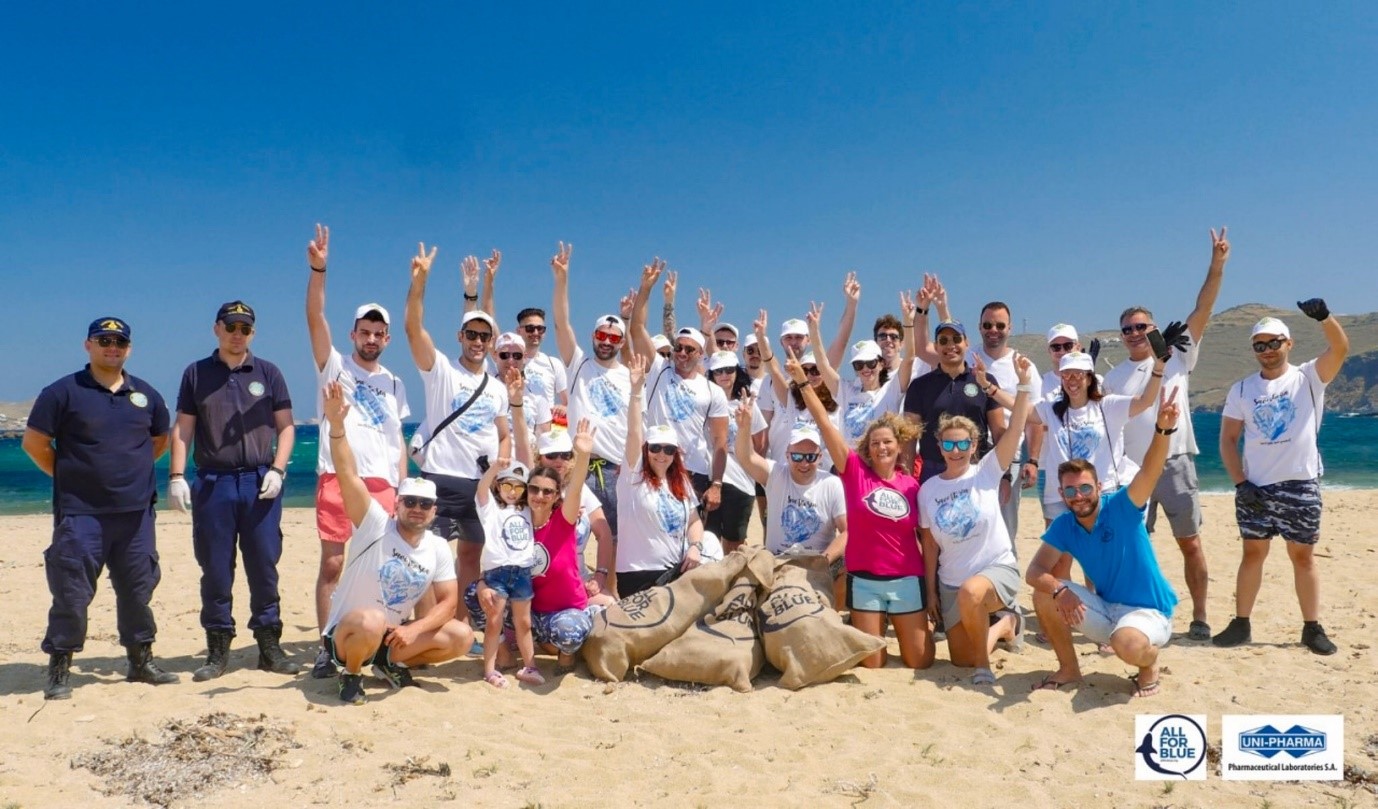 